РЕШЕНИЕ № 2-1Санкт-Петербург		                 												         		 «26» июня 2023 годаОб утверждении отчета об исполнении бюджета муниципального образования муниципальный округ Семеновский за 2022 годВ соответствии с Бюджетным кодексом Российской Федерации, Положением о бюджетном процессе во внутригородском муниципальном образовании города федерального значения Санкт-Петербург муниципальный округ Семеновский и рекомендациями по итогам публичных слушаний от 18.04.2023 по теме: «Отчет об исполнении бюджета муниципального образования муниципальный округ Семеновский за 2022 год», Муниципальный совет РЕШИЛ:Утвердить отчет об исполнении бюджета Муниципального образования муниципальный округ Семеновский за 2022 год согласно Приложению 1 к настоящему Решению:-  по доходам в сумме  43 021,3 тыс. рублей;-  по расходам в сумме  41 468,8 тыс. рублей;-  по профициту в сумме  1 552,5 тыс. рублей.Утвердить показатели:- доходов бюджета Муниципального образования муниципальный округ Семеновский за 2022 год по кодам классификации доходов бюджетов согласно Приложению  2 к настоящему Решению;-  расходов местного бюджета по ведомственной структуре Муниципального образования муниципальный округ Семеновский  за 2022 год согласно Приложению  3 к настоящему Решению;- расходов бюджета Муниципального образования муниципальный округ Семеновский за 2022 год по разделам и подразделам классификации расходов бюджета согласно Приложению  4 к настоящему Решению;-  источников финансирования дефицита бюджета Муниципального образования муниципальный округ Семеновский за 2022 по кодам классификации источников финансирования дефицитов бюджетов согласно Приложению № 5 к настоящему Решению;Настоящее Решение вступает в силу со дня его официального опубликования.ГлаваМО МО Семеновский		                                                                                 Я. А. Липинский												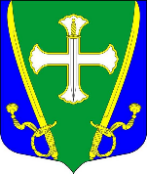 МУНИЦИПАЛЬНЫЙ СОВЕТ ВНУТРИГОРОДСКОГО МУНИЦИПАЛЬНОГО ОБРАЗОВАНИЯ ГОРОДА ФЕДЕРАЛЬНОГО ЗНАЧЕНИЯ САНКТ-ПЕТЕРБУРГМУНИЦИПАЛЬНЫЙ ОКРУГ СЕМЕНОВСКИЙСерпуховская ул., д.16, Санкт-Петербург, 190013, тел/факс (812)316-26-30, 
e-mail: ms@mosemenovskiy.ru http://www.семеновский.рфОКПО 48953264 ОГРН 1037851036376 ИНН 7826025883 КПП 783801001